Приложение 3.Технологическая карта мастер-класса «Конь-огонь»(подготовила Криворучко Юлия Валентиновна, преподаватель  ГАПОУ АО «ТСДиТ»)Задачи:познакомить с традициями празднования Масленицы, связанные с лошадьми;познакомить со способом соединения деталей намоткой;познакомить с приемами работы с тканью;изготовить текстильный сувенир из ткани «Конь-огонь».Оснащение: детали сувенира из ткани, отрезки синтепона, нитки «Ирис», льняное лыко, ножницы, деревянные палочки.Традиции МасленицыКолокольца тройки бьются бойко, Рвутся звонко в небо голоса, Мчится птицей вороная тройка — Славной русской удали краса! То не лес, не трава расстилается — То народ на праздник собирается! Стала площадь лицом рябоватая — Русь — Земля-то людьми богатая! И в плечах, и в руках у них силища, Будут нынче народные игрища! То не лес, не трава расстилается, Праздник Масленицы начинается!
На Масленицу, по традиции, в деревнях катались на лошадях, запряженных в разукрашенные сани. Иногда организовывали целые санные поезда. Оглобля с закрепленным наверху колесом – символ Солнца, устанавливалась в передней части саней. Скакунов украшали лентами, колокольчиками, расписными дугами. Люди побогаче надевали на коней красивые попоны и седла. Овчины на сани, запряженные лошадьми, клали мехом наружу. Считалось, что это стимулирует плодородие.В четверг – он называется “разгуляй”, по традиции люди помогали Солнцу прогнать зиму. Традиция заключается в катании на лошадях вокруг деревни по часовой стрелке – то есть “по солнышку”.В древности люди верили, что и Солнце, и Месяц выезжают на небо на колеснице, запряжённой лошадьми. Солнце, как подобие золота, представляли на золотой колеснице, запряжённой златогривыми лошадьми, а Месяц – на колеснице с серебристыми лошадьми. Поскольку Солнце считалось символом жизни, а Месяц ассоциировался с тёмным временем суток и смертью, то, соответственно, лошади придавали символику и жизни, и смерти, ведь это животное, согласно мифологическим воззрениям, одновременно служило двум великим божествам.Технологическая карта.Лошадка на палочке.№ИзображениеПоследовательность изготовления1.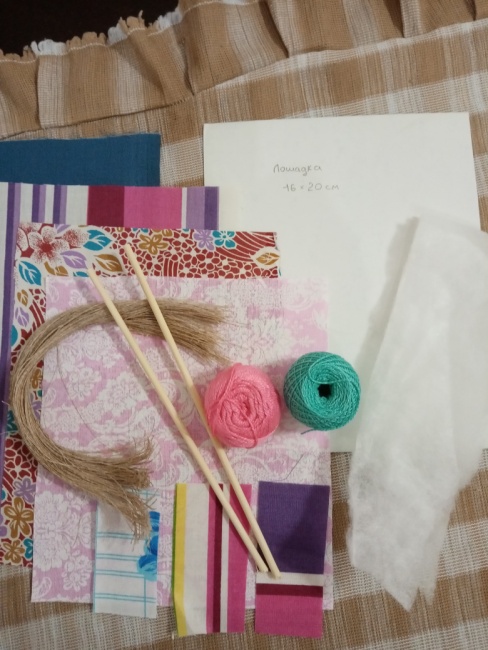 Для создания лошадки на палочке потребуется: круглая палочка; лоскуток ситца размером 20х16 см; нитки «Ирис»; синтепон ( я нарезаю полоски длинной около 20 см); нитки для гривы (пучок длиной 20 см); лоскутки для передника.2.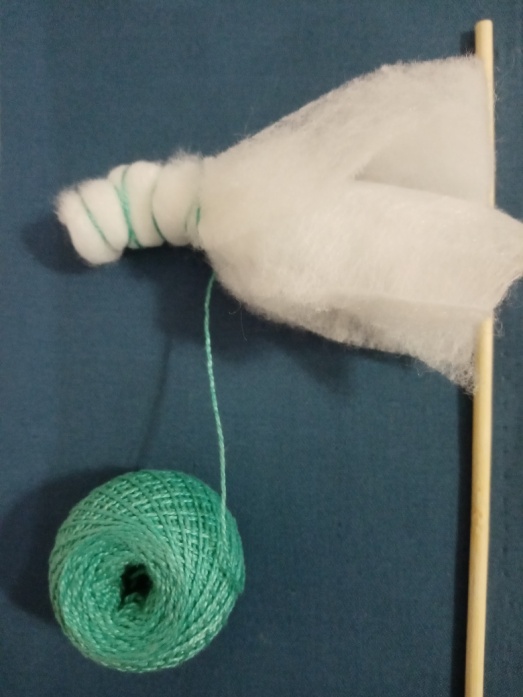 Полоску синтепона сверните колбаской и согните пополам, обмотайте нитками один край. 3.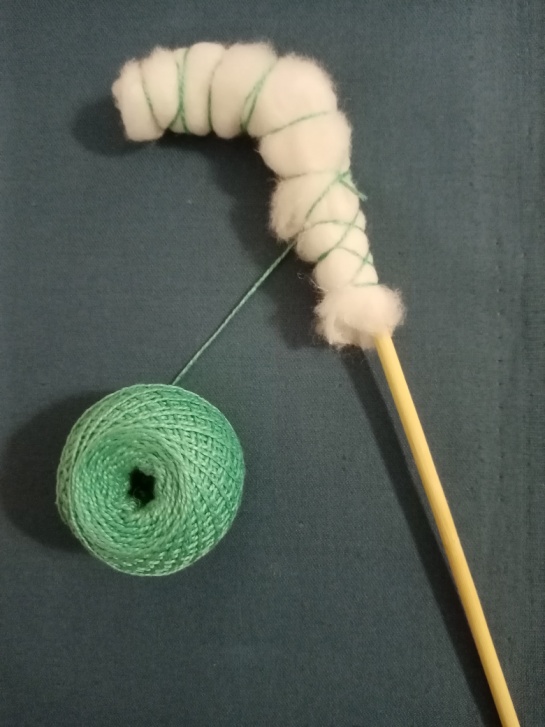 Во второй край вставьте палочку. Синтепон крепко примотайте нитками, оставляя первый край свободным для формирования головы.4.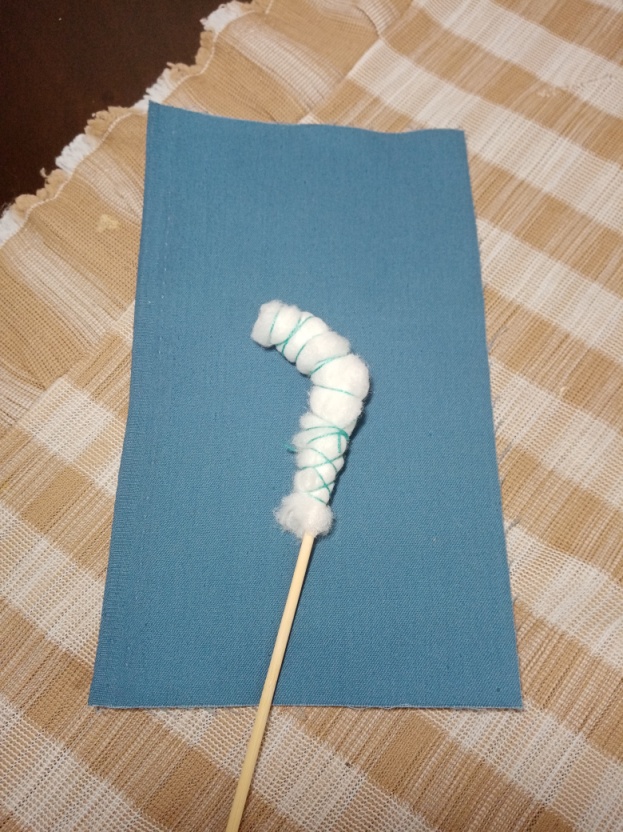 В центр лоскутка ткани положите полученную заготовку.5.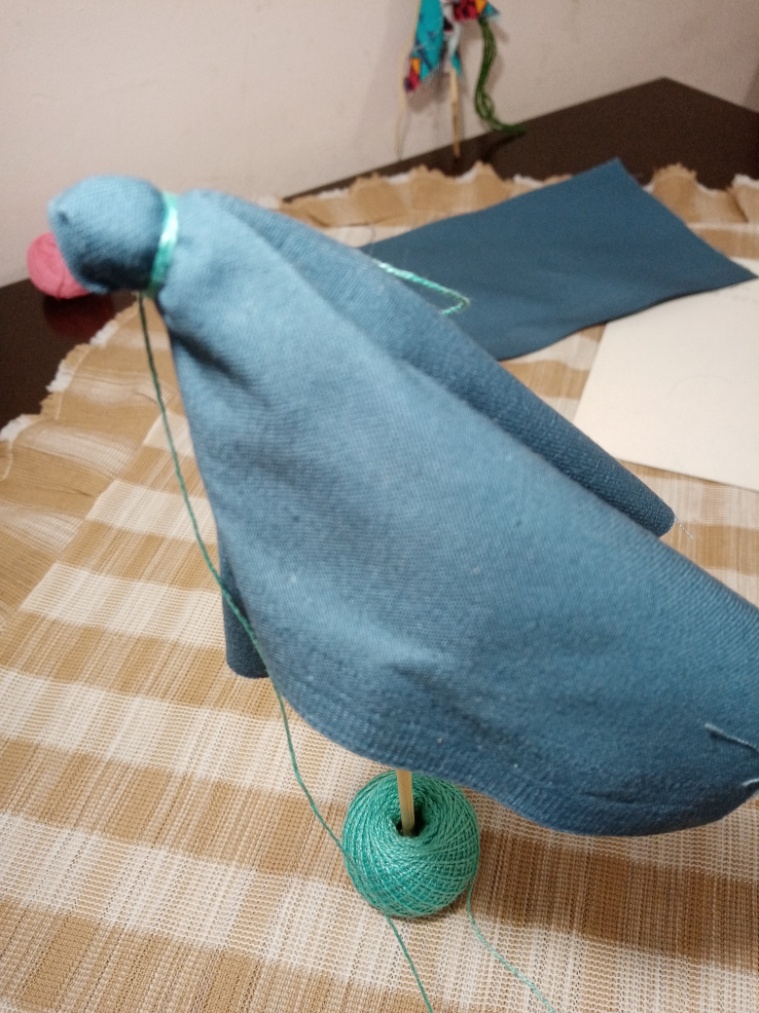 Заготовку оберните тканью и обмотайте сверху нитками, получается мордочка.6.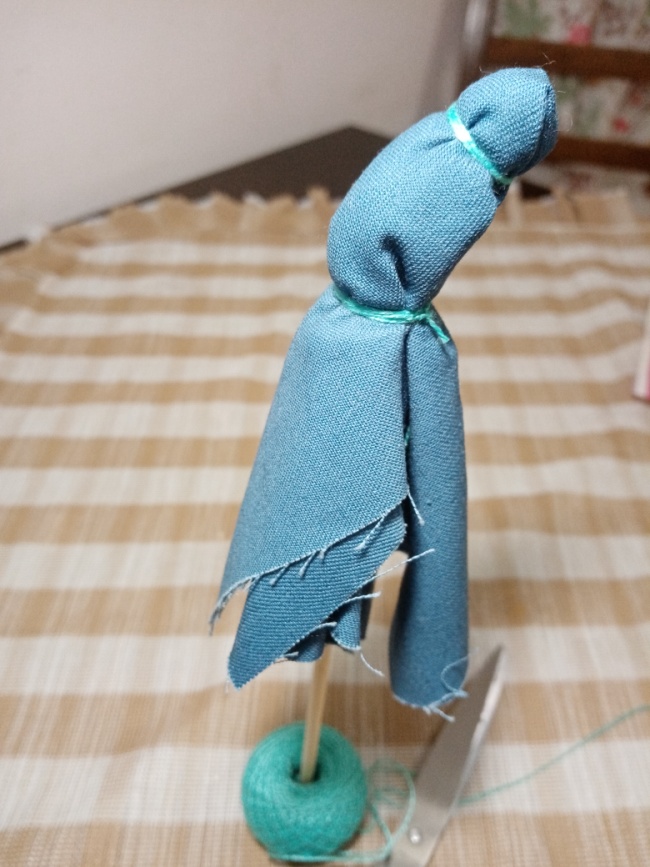 Не отрывая нить, сделайте перевязку ниже, отделяя голову. Закрепляем нить, обрезаем её.7.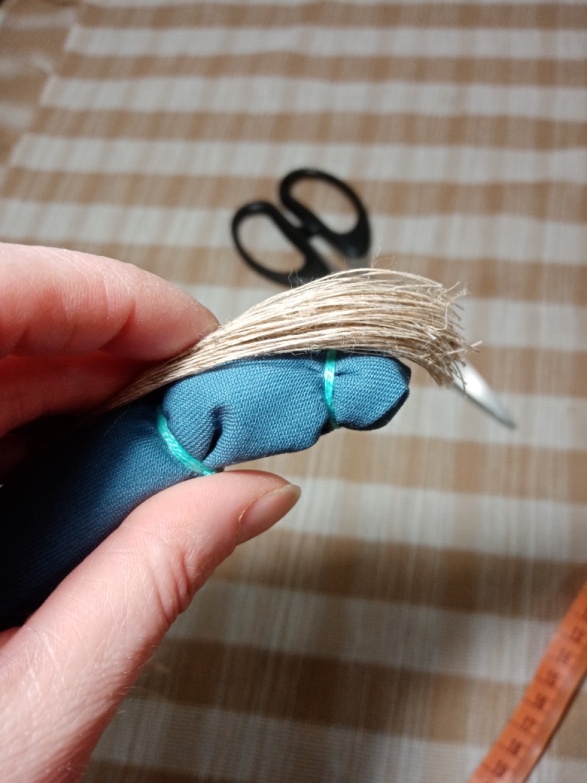 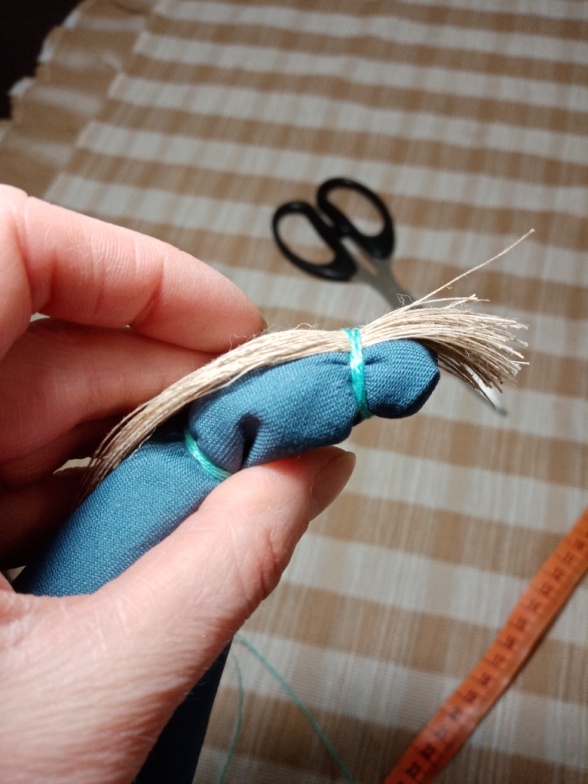 Затем приложите пучок ниток для гривы к первой перевязке сверху и примотайте его. У лошадки появилась челка.8.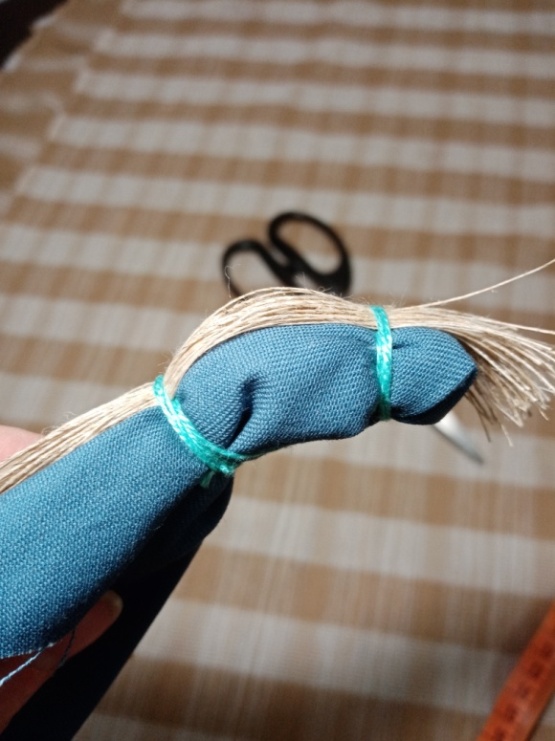 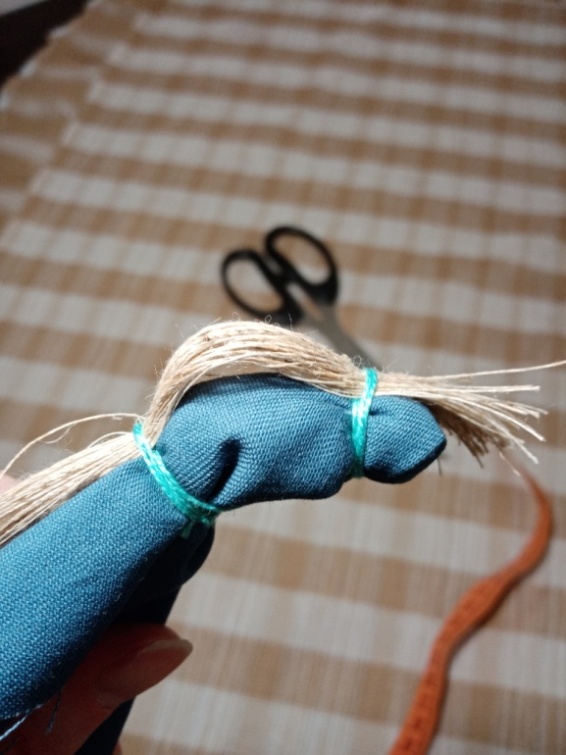 Второй раз примотайте пучок ниток на перевязке головы. При этом можно придать гриве небольшой объём, вытянув нитки после обмотки. Нитку намотки не обрезаем..9.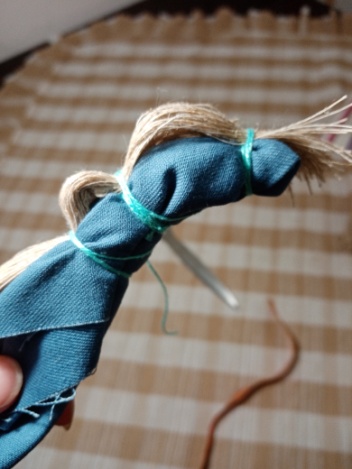 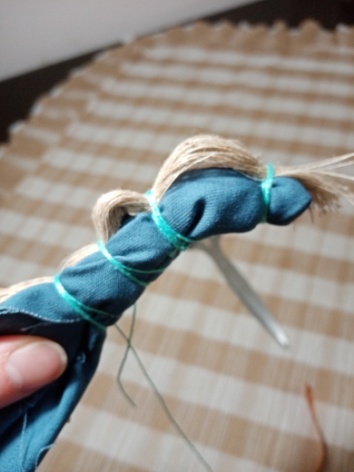 Дальше таким же образом ещё несколько раз примотайте гриву к палочке-туловищу, делая перевязки на одинаковом расстоянии друг от друга. Создавая объем- вытягивая нитки из-под намотки. 10.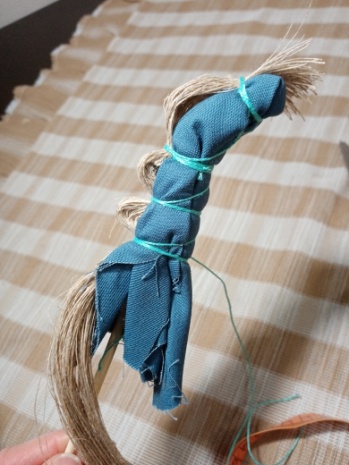 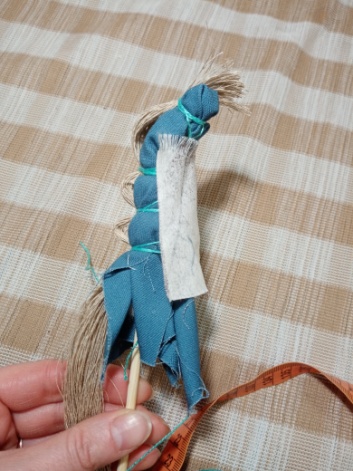 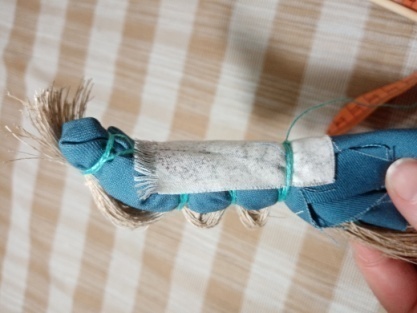 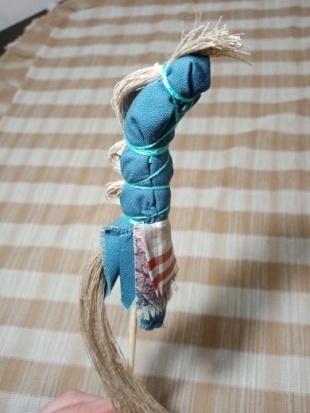 В месте последней перевязки примотайте полоску ткани для передника. Теперь делаем закрепку нитки намотки и можно повязать поясок из ленты.11.Лошадка готова!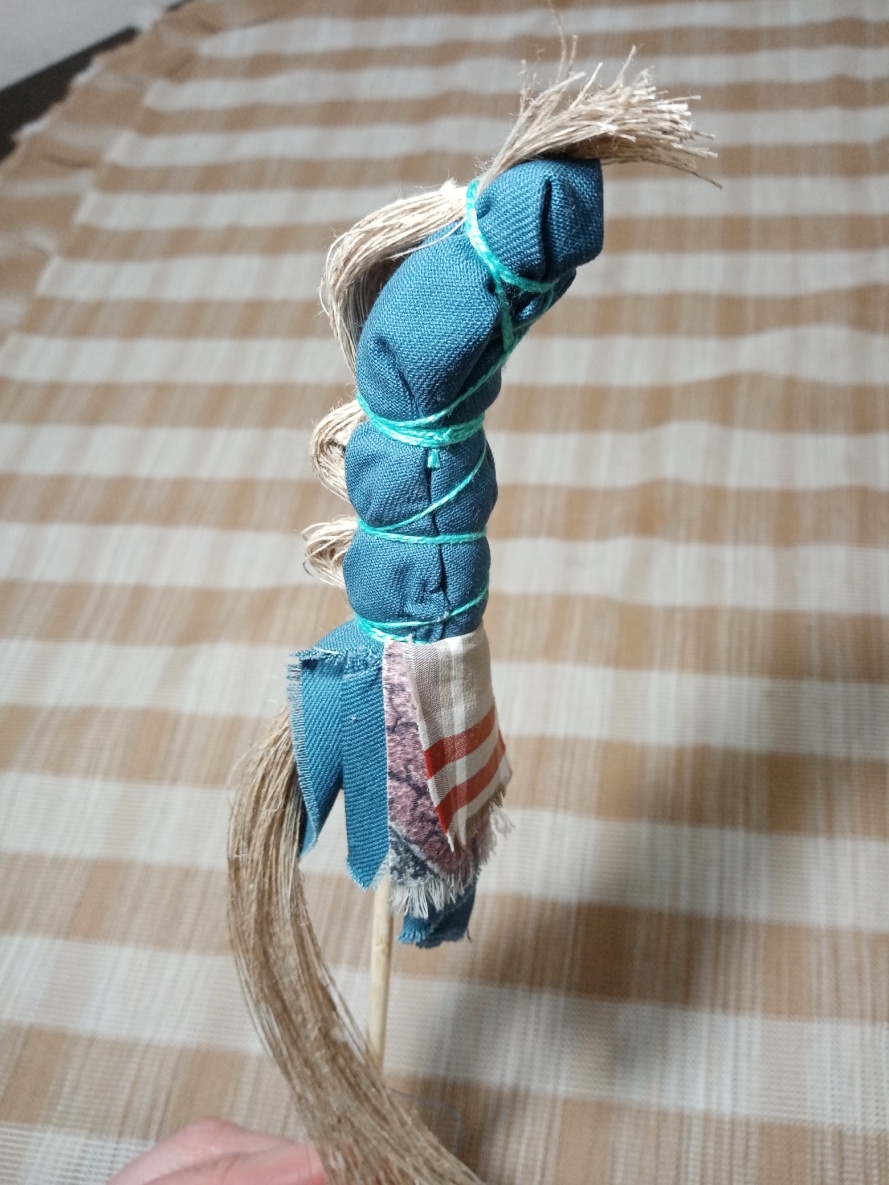 Лошадка готова!